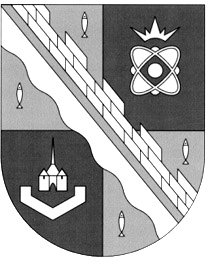                            администрация МУНИЦИПАЛЬНОГО ОБРАЗОВАНИЯ                                             СОСНОВОБОРСКИЙ ГОРОДСКОЙ ОКРУГ  ЛЕНИНГРАДСКОЙ ОБЛАСТИ                             постановление                                                          от 15/11/2021 № 2281О внесении изменений в постановление администрации Сосновоборского городского округа от 02.10.2019 № 2079«Об утверждении краткосрочного плана реализации в 2020 – 2022 годах Региональной программы капитального ремонта общего имуществав многоквартирных домах, расположенных на территории Ленинградской области, на 2014-2043 г.г.» В соответствии с частью 7 статьи 168 Жилищного кодекса Российской Федерации, статьи 9 областного закона Ленинградской области от 29 ноября 2013 года № 82-оз                   «Об отдельных вопросах организации и проведения капитального ремонта общего имущества в многоквартирных домах, расположенных на территории Ленинградской области», пункта 5 постановления Правительства Ленинградской области от 27 марта                     2018 года № 105 «Об утверждении Порядка разработки и утверждения краткосрочных планов реализации Региональной программы капитального ремонта общего имущества в многоквартирных домах, расположенных на территории Ленинградской области, на               2014-2043 годы и признании утратившими силу отдельных постановлений Правительства Ленинградской области», постановления Правительства Ленинградской области от 14.10.2021 № 669 «О внесении изменений в постановление Правительства Ленинградской области от 23 июля 2019 года № 345 «О Краткосрочном плане реализации в 2020, 2021 и 2022 годах Региональной программы капитального ремонта общего имущества в многоквартирных домах, расположенных на территории Ленинградской области, на                       2014-2043 годы» в целях реализации Региональной программы капитального ремонта общего имущества в многоквартирных домах, расположенных на территории Ленинградской области, на 2014 - 2043 годы (утвержденной постановлением Правительства Ленинградской области от 26 декабря 2013 года № 508), администрация Сосновоборского городского округа                       п о с т а н о в л я е т:1. Внести изменения в постановление администрации Сосновоборского городского округа от 02.10.2019 № 2079 «Об утверждении краткосрочного плана реализации в                     2020 – 2022 годах Региональной программы капитального ремонта общего имущества в многоквартирных домах, расположенных на территории Ленинградской области, на                       2014-2043 г.г.»:1.1. Утвердить перечень многоквартирных домов, которые подлежат капитальному ремонту в 2020-2022 годах в новой редакции (Приложение № 1).1.2. Утвердить перечень многоквартирных домов расположенных на территории Сосновоборского городского округа, которые подлежат капитальному ремонту в 2020 году в новой редакции (Приложение № 2).1.3. Утвердить перечень многоквартирных домов расположенных на территории Сосновоборского городского округа, которые подлежат капитальному ремонту в 2021 году в новой редакции (Приложение № 3).1.4. Утвердить перечень многоквартирных домов расположенных на территории Сосновоборского городского округа, которые подлежат капитальному ремонту в 2022 году в новой редакции (Приложение № 4).1.5. Утвердить перечень многоквартирных домов, в которых будет проводиться капитальный ремонт лифтового оборудования в 2020-2022 годах (Приложение № 5).1.6. Утвердить перечень многоквартирных домов, в которых будет проводиться капитальный ремонт лифтового оборудования в 2020 году в новой редакции (Приложение    № 6).1.7. Утвердить перечень многоквартирных домов, в которых будет проводиться капитальный ремонт лифтового оборудования в 2021 году (Приложение № 7).1.8. Утвердить перечень многоквартирных домов, в которых будет проводиться капитальный ремонт лифтового оборудования в 2022 году (Приложение № 8).1.9. Утвердить перечень многоквартирных домов, лифтовое оборудование  которых подлежит капитальному ремонту в 2020 году с учетом мер государственной поддержки (Приложение №9).1.10. Утвердить перечень домов, которые подлежат капитальному ремонту в 2020-2022 годах, за счет средств собственников, формирующих фонд капитального ремонта на специальных счетах (Приложение № 10).1.11. Утвердить перечень многоквартирных домов, которые подлежат капитальному ремонту в 2021 году, за счет средств собственников, формирующих фонд капитального ремонта на специальных счетах (Приложение № 11).2. Общему отделу администрации (Смолкина М.С.) обнародовать настоящее постановление на электронном сайте городской газеты «Маяк».3. Отделу по связям с общественностью (пресс–центр) Комитета по общественной безопасности и информации (Бастина Е.А.) разместить настоящее постановление на официальном сайте Сосновоборского городского округа.4. Настоящее постановление вступает в силу со дня официального обнародования.5. Контроль за исполнением настоящего постановления возложить на заместителя главы администрации по жилищно-коммунальному комплексу Иванова А.В.Глава Сосновоборского городского округа 		                                        М.В. ВоронковИсп. Синельникова Н.М. 6-28-20, ОЖКХ ПТУТВЕРЖДЕНпостановлением администрации Сосновоборского городского округаот 15/11/2021 № 2281     (Приложение № 1)УТВЕРЖДЕНпостановлением администрации Сосновоборского городского округа                                                                     от 15/11/2021 № 2281 (Приложение № 2)УТВЕРЖДЕНпостановлением администрации Сосновоборского городского округа                                                                     от 15/11/2021 № 2281 (Приложение № 3)УТВЕРЖДЕНпостановлением администрации Сосновоборского городского округа                                                                     от 15/11/2021 № 2281 (Приложение № 4)УТВЕРЖДЕНпостановлением администрации Сосновоборского городского округа                                                                     от 15/11/2021 № 2281 (Приложение № 5)УТВЕРЖДЕНпостановлением администрации Сосновоборского городского округа                                                                     от 15/11/2021 № 2281 (Приложение № 6)УТВЕРЖДЕНпостановлением администрации Сосновоборского городского округа                                                                     от 15/11/2021 № 2281 (Приложение № 7)УТВЕРЖДЕНпостановлением администрации Сосновоборского городского округа                                                                     от 15/11/2021 № 2281 (Приложение № 8)УТВЕРЖДЕНпостановлением администрации Сосновоборского городского округа                                                                     от 15/11/2021 № 2281 (Приложение № 9)УТВЕРЖДЕНпостановлением администрации Сосновоборского городского округа                                                                     от 15/11/2021 № 2281 (Приложение № 10)УТВЕРЖДЕНпостановлением администрации Сосновоборского городского округа                                                                     от 15/11/2021 № 2281 (Приложение № 11)Перечень многоквартирных домов, которые подлежат капитальному ремонту в 2020-2022 годах, за счет средств собственников, формирующих фонд капитального ремонта на счетах регионального оператораПеречень многоквартирных домов, которые подлежат капитальному ремонту в 2020-2022 годах, за счет средств собственников, формирующих фонд капитального ремонта на счетах регионального оператораПеречень многоквартирных домов, которые подлежат капитальному ремонту в 2020-2022 годах, за счет средств собственников, формирующих фонд капитального ремонта на счетах регионального оператораПеречень многоквартирных домов, которые подлежат капитальному ремонту в 2020-2022 годах, за счет средств собственников, формирующих фонд капитального ремонта на счетах регионального оператораПеречень многоквартирных домов, которые подлежат капитальному ремонту в 2020-2022 годах, за счет средств собственников, формирующих фонд капитального ремонта на счетах регионального оператораПеречень многоквартирных домов, которые подлежат капитальному ремонту в 2020-2022 годах, за счет средств собственников, формирующих фонд капитального ремонта на счетах регионального оператораПеречень многоквартирных домов, которые подлежат капитальному ремонту в 2020-2022 годах, за счет средств собственников, формирующих фонд капитального ремонта на счетах регионального оператораПеречень многоквартирных домов, которые подлежат капитальному ремонту в 2020-2022 годах, за счет средств собственников, формирующих фонд капитального ремонта на счетах регионального оператораПеречень многоквартирных домов, которые подлежат капитальному ремонту в 2020-2022 годах, за счет средств собственников, формирующих фонд капитального ремонта на счетах регионального оператораПеречень многоквартирных домов, которые подлежат капитальному ремонту в 2020-2022 годах, за счет средств собственников, формирующих фонд капитального ремонта на счетах регионального оператораПеречень многоквартирных домов, которые подлежат капитальному ремонту в 2020-2022 годах, за счет средств собственников, формирующих фонд капитального ремонта на счетах регионального оператора№ п\пАдрес МКДГодГодМатериал стенКоличество этажейобщая площадь МКД, всегоКоличество жителей, зарегистрированных в МКДСтоимость капитального ремонта за счет средств собственников помещений в МКДПлановая дата завершения работспособ формирования фонда капитального ремонта№ п\пАдрес МКДввода в эксплуатациюзавершение последнего капитального ремонтаМатериал стенКоличество этажейобщая площадь МКД, всегоКоличество жителей, зарегистрированных в МКДСтоимость капитального ремонта за счет средств собственников помещений в МКДПлановая дата завершения работспособ формирования фонда капитального ремонта№ п\пАдрес МКДввода в эксплуатациюзавершение последнего капитального ремонтаМатериал стенКоличество этажейкв.мчел.руб.Плановая дата завершения работспособ формирования фонда капитального ремонта12345678910111 просп. Героев, д. 81974кирпич123 983,301691 674 074,6030.12.2022РО2 просп. Героев, д. 111984кирпич102 046,808717 862 116,4030.12.2022РО3 просп. Героев, д. 121974кирпич51 367,7058320 254,2230.12.2022РО4 просп. Героев, д. 141974кирпич511 019,504961 070 963,2830.12.2022РО5 просп. Героев, д. 221975кирпич56 677,50304736 296,0430.12.2022РО6 просп. Героев, д. 231984кирпич102 006,508816 907 324,3830.12.2022РО7 просп. Героев, д. 241975кирпич51 389,1068265 608,9230.12.2022РО8 просп. Героев, д. 261975кирпич51 379,0265324 654,5330.12.2022РО9 просп. Героев, д. 281976кирпич91 928,773314 971,3530.12.2022РО10 просп. Героев, д. 301975кирпич91 924,576328 120,1630.12.2022РО11 просп. Героев, д. 321975кирпич91 949,267313 673,0530.12.2022РО12 просп. Героев, д. 341976кирпич91 889,583310 624,7530.12.2022РО13 просп. Героев, д. 381976кирпич51 356,757259 887,3030.12.2022РО14 просп. Героев, д. 41976кирпич123 931,20165453 848,8230.12.2022РО15 просп. Героев, д. 401976кирпич52 749,9132584 802,2230.12.2022РО16 просп. Героев, д. 421977кирпич51 596,270267 996,0830.12.2022РО17 просп. Героев, д. 441977кирпич51 356,955359 251,2330.12.2022РО18 просп. Героев, д. 501977кирпич124 489,0180796 581,0630.12.2022РО19 просп. Героев, д. 521977кирпич52 724,9101275 506,1630.12.2022РО20 просп. Героев, д. 541977кирпич91 954,477311 911,5830.12.2022РО21 просп. Героев, д. 561973блочный54 437,1203714 876,5730.12.2022РО22 просп. Героев, д. 581977кирпич91 913,077309 631,1530.12.2022РО23 просп. Героев, д. 61976кирпич124 001,30157479 894,9130.12.2022РО24 просп. Героев, д. 601973блочный54 341,3211675 168,1630.12.2022РО25 просп. Героев, д. 611987кирпич94 732,6230772 773,3130.12.2022РО26 просп. Героев, д. 621977кирпич91 953,776401 675,8830.12.2022РО27 просп. Героев, д. 631986кирпич94 732,4244605 357,7030.12.2022РО28 ул. 50 лет Октября, д. 101968кирпич52 491,0738 884 893,2930.12.2022РО29 ул. 50 лет Октября, д. 121968кирпич52 853,0857 703 665,8030.12.2022РО30 ул. 50 лет Октября, д. 141969кирпич53185,713213 908 646,1830.12.2022РО31 ул. 50 лет Октября, д. 151970кирпич9568224824 339 280,3430.12.2022РО32 ул. 50 лет Октября, д. 171971кирпич95546,82471 420 842,2630.12.2022РО33 ул. 50 лет Октября, д. 191971кирпич95596,2268687 378,9130.12.2022РО34 ул. 50 лет Октября, д. 61969кирпич52 646,395497 190,9330.12.2022РО35 ул. 50 лет Октября, д. 81968кирпич53 185,71326 136 018,5830.12.2022РО36 ул. Высотная, д. 11967кирпич92 050,223400 104,4630.12.2022РО37 ул. Высотная, д. 21969кирпич52 575,6105188 469,9030.12.2022РО38 ул. Высотная, д. 31968кирпич91 951,7813 018 298,8330.12.2022РО39 ул. Высотная, д. 41968кирпич52 787,6132195 761,3430.12.2022РО40 ул. Высотная, д. 51968кирпич91 954,673313 232,7030.12.2022РО41 ул. Высотная, д. 71968кирпич91 981,387400 210,3030.12.2022РО42 ул. Высотная, д. 91969кирпич91 978,379320 063,1230.12.2022РО43 ул. Комсомольская, д. 121966кирпич53 069,913618 830 394,6030.12.2022РО44 ул. Комсомольская, д. 131967кирпич53 089,62801 022 309,5730.12.2022РО45 ул. Комсомольская, д. 141967кирпич53 226,9146729 863,1230.12.2022РО46 ул. Комсомольская, д. 21962кирпич31 499,5087924 346,8030.12.2022РО47 ул. Комсомольская, д. 201973кирпич123 826,91371 588 492,2230.12.2022РО48 ул. Комсомольская, д. 211964кирпич53 716,11681 559 595,6030.12.2022РО49 ул. Комсомольская, д. 21а1964кирпич53716,120612 975 975,6230.12.2022РО50 ул. Комсомольская, д. 31961кирпич31 522,669288 465,1830.12.2022РО51 ул. Комсомольская, д. 41961кирпич3949,7696 645 313,4730.12.2022РО52 ул. Комсомольская, д. 51961кирпич31 517,0701 003 376,4030.12.2022РО53 ул. Комсомольская, д. 61962кирпич31 484,6744 657 411,6030.12.2022РО54 ул. Комсомольская, д. 71961кирпич42 043,896860 813,5430.12.2022РО55 ул. Комсомольская, д. 81963кирпич41 518,871821 949,0630.12.2022РО56 ул. Комсомольская, д. 91966кирпич53 299,9109954 693,3530.12.2022РО57 ул. Космонавтов, д. 101972кирпич92 001,977377 218,0330.12.2022РО58 ул. Космонавтов, д. 121971кирпич9200591186 265,3830.12.2022РО59 ул. Космонавтов, д. 161971кирпич92015,597396 611,5630.12.2022РО60 ул. Космонавтов, д. 181970кирпич92011,756546 592,9430.12.2022РО61 ул. Космонавтов,  д. 201971кирпич91991,6841 422 241,5130.12.2022РО62 ул. Космонавтов, д. 241980кирпич96080,6443992 170,2430.12.2022РО63 ул. Космонавтов, д. 261982кирпич96148,4333727 165,9030.12.2022РО64 ул. Космонавтов, д. 61967кирпич53331,7170842 464,9330.12.2022РО65 ул. Космонавтов, д. 81971кирпич9193081559 117,0930.12.2022РО66 ул. Красных Фортов, д. 11974кирпич55 544,40226649 733,1130.12.2022РО67 ул. Красных Фортов,  д. 131974кирпич96040,822012 615 906,0030.12.2022РО68 ул. Красных Фортов, д. 151975кирпич96 556,426410 346 443,2030.12.2022РО69 ул. Красных Фортов,  д. 161976кирпич58 181,3380797 945,3630.12.2022РО70 ул. Красных Фортов, д. 171976кирпич54 122,3184526 813,3630.12.2022РО71 ул. Красных Фортов, д. 181976кирпич54 091,3188486 534,8030.12.2022РО72 ул. Красных Фортов, д. 21972кирпич54 657,50196579 690,8230.12.2022РО73 ул. Красных Фортов, д. 201976кирпич52 725,9011016 506 608,2730.12.2022РО74 ул. Красных Фортов, д. 41972кирпич53 093,21452 571 317,0530.12.2022РО75 ул. Красных Фортов, д. 51972панельный54 314,125619 280 424,6230.12.2022РО76 ул. Красных Фортов, д. 61972кирпич51 333,849143 180,7230.12.2022РО77 ул. Красных Фортов, д. 71972панельный54 387,6232668 494,3930.12.2022РО78 ул. Красных Фортов, д. 81973кирпич51 359,951144 694,1830.12.2022РО79 ул. Красных Фортов, д. 91972панельный54452,8218681 172,0030.12.2022РО80 ул. Ленинградская, д. 11961кирпич42 157,4014321 432,1630.12.2022РО81 ул. Ленинградская, д. 101969кирпич52 258,1752 599 491,0630.12.2022РО82 ул. Ленинградская, д. 121969кирпич53708,316926 209 235,3930.12.2022РО83 ул. Ленинградская, д. 141969кирпич52575,61128 054 763,9230.12.2022РО84 ул. Ленинградская, д. 161970кирпич91971,19012 071 611,2730.12.2022РО85 ул. Ленинградская, д. 181969кирпич91971,2726 562 594,3830.12.2022РО86 ул. Ленинградская, д. 21969кирпич91 968,7064318 279,3130.12.2022РО87 ул. Ленинградская, д. 221969кирпич52570,69715 341 920,6830.12.2022РО88 ул. Ленинградская, д. 241969кирпич52554,911010 956 904,7630.12.2022РО89 ул. Ленинградская, д. 261970кирпич52208,3901 009 802,6630.12.2022РО90 ул. Ленинградская, д. 281988кирпич95343,72246 123 643,2030.12.2022РО91 ул. Ленинградская, д. 41989кирпич91 988,572331 057,6730.12.2022РО92 ул. Ленинградская, д. 61969кирпич52 019,27911 237 277,1230.12.2022РО93 ул. Ленинградская, д. 81969кирпич52 760,01411 220 877,6030.12.2022РО94 ул. Ленинская, д. 11968кирпич3957,258751 590,0030.12.2022РО95 ул. Ленинская, д. 111960кирпич2639,4042507 189,6030.12.2022РО96 ул. Ленинская, д. 21960кирпич263634317 404,6630.12.2022РО97 ул. Ленинская, д. 41960кирпич2638,939497 768,4030.12.2022РО98 ул. Ленинская, д. 51960кирпич2640,831499 107,6030.12.2022РО99 ул. Ленинская, д. 71960кирпич364429581 134,8030.12.2022РО100 ул. Ленинская, д. 81960кирпич2640,525504 507,6030.12.2022РО ул. Ленинская, д. 9101кирпич2639,620309 013,5430.12.2022РО102 ул. Малая Земля, д. 101972блочный54370,5263698 060,0330.12.2022РО103 ул. Малая Земля, д. 121972блочный54374,2228490 380,7730.12.2022РО104 ул. Малая Земля, д. 141972блочный54344200511 694,6830.12.2022РО105 ул. Малая Земля, д. 161973панельный55484,7302802 723,5230.12.2022РО106 ул. Малая Земля, д. 31972панельный54323,6200679 032,8330.12.2022РО107 ул. Малая Земля, д. 61972блочный55492,3272598 560,7430.12.2022РО108 ул. Малая Земля, д. 81972блочный54363,5220648 319,8930.12.2022РО109 ул. Мира, д. 31980кирпич96661,84351 010 196,1530.12.2022РО110 ул. Мира, д. 51982кирпич95797,4324627 463,1030.12.2022РО111 ул. Молодежная, д. 11973панельный99 647,903991 893 004,5630.12.2022РО112 ул. Молодежная, д. 151976кирпич55502227907 151,3430.12.2022РО113 ул. Молодежная, д. 31973панельный54328,8227460 560,2330.12.2022РО114 ул. Молодежная, д. 421989кирпич94714,7265757 242,2730.12.2022РО115 ул. Молодежная, д. 541991кирпич93207,7158490 784,7530.12.2022РО116 ул. Молодежная, д. 561990кирпич93264,5136491 595,3530.12.2022РО117 ул. Молодежная, д. 71974блочный55400,9271598 560,7430.12.2022РО118 ул. Молодежная, д. 91977кирпич123943,3182493 375,1630.12.2022РО119 ул. Набережная, д. 191925дерево1204,405134 337,0730.12.2022РО120 ул. Сибирская, д. 11970кирпич53 535,10142415 487,4530.12.2022РО121 ул. Сибирская, д. 101969панельный52777,715213 932 384,3430.12.2022РО122 ул. Сибирская, д. 121969панельный52746,8146872 670,4030.12.2022РО123 ул. Сибирская, д. 141970панельный54480,8218263 207,3230.12.2022РО124 ул. Сибирская, д. 161970панельный54443,9221263 334,5230.12.2022РО125 ул. Сибирская, д. 21969кирпич530472561 010 024,1230.12.2022РО126 ул. Сибирская, д. 31969кирпич52520,9119455 639,7430.12.2022РО127 ул. Сибирская, д. 41969кирпич54222,92541 002 029,6930.12.2022РО128 ул. Сибирская, д. 61968панельный544252451 207 209,1730.12.2022РО129 ул. Сибирская, д. 81969панельный54452,42421 168 805,8430.12.2022РО130 ул. Советская, д. 151969кирпич2443,921239 564,6830.12.2022РО131 ул. Солнечная, д. 111969кирпич53019,4132389 521,4230.12.2022РО132 ул. Солнечная, д. 131969кирпич52065,187348 569,8130.12.2022РО133 ул. Солнечная, д. 141969кирпич58396,13571 120 666,5030.12.2022РО134 ул. Солнечная, д. 151969панельный54335,22798 773 794,3230.12.2022РО135 ул. Солнечная, д. 171970панельный54475,12251 011 135,4930.12.2022РО136 ул. Солнечная, д. 201974кирпич52699134368 654,6230.12.2022РО137 ул. Солнечная, д. 231972кирпич53288,1205578 376,8230.12.2022РО138 ул. Солнечная, д. 251971кирпич52972,22453 427 582,8830.12.2022РО139 ул. Солнечная, д. 25а1985кирпич94610,82316 007 328,4030.12.2022РО140 ул. Солнечная, д. 261971блочный55186,92562 568 187,1630.12.2022РО141 ул. Солнечная, д. 31971кирпич91946,273555 176,4930.12.2022РО142 ул. Солнечная, д. 301977кирпич123979,8180547 620,7430.12.2022РО143 ул. Солнечная, д. 321977кирпич123902,4193577 856,6230.12.2022РО144 ул. Солнечная, д. 331974панельный97834,4366666 794,9830.12.2022РО145 ул. Солнечная, д. 341973панельный54340,9253516 727,1330.12.2022РО146 ул. Солнечная, д. 351974панельный97927,2362856 657,2730.12.2022РО147 ул. Солнечная, д. 371975панельный97861,34071 665 953,2930.12.2022РО148 ул. Солнечная, д. 391975панельный97856,63521 685 965,3630.12.2022РО149 ул. Солнечная, д. 431977кирпич54150,11871 609 576,8230.12.2022РО150 ул. Солнечная, д. 451976блочный97833,7380618 632,7530.12.2022РО151 ул. Солнечная, д. 471977кирпич54134,11801 168 184,0530.12.2022РО152 ул. Солнечная, д. 491978кирпич123 887,90178567 540,3230.12.2022РО153 ул. Солнечная, д. 51971кирпич91965,885136 453,9030.12.2022РО154 ул. Солнечная, д. 71971кирпич91966,579943 981,2830.12.2022РО155 ул. Солнечная, д. 91970кирпич52065,578404 439,0730.12.2022РО156 Копорское шоссе, д. 61976кирпич54036,217117 366 269,2730.12.2022РОИтого Итого хххх529 924,82434 955 360,93ххПеречень многоквартирных домов, которые подлежат капитальному ремонту в 2020 году, за счет средств собственников, формирующих фонд капитального ремонта на счетах регионального оператораПеречень многоквартирных домов, которые подлежат капитальному ремонту в 2020 году, за счет средств собственников, формирующих фонд капитального ремонта на счетах регионального оператораПеречень многоквартирных домов, которые подлежат капитальному ремонту в 2020 году, за счет средств собственников, формирующих фонд капитального ремонта на счетах регионального оператораПеречень многоквартирных домов, которые подлежат капитальному ремонту в 2020 году, за счет средств собственников, формирующих фонд капитального ремонта на счетах регионального оператораПеречень многоквартирных домов, которые подлежат капитальному ремонту в 2020 году, за счет средств собственников, формирующих фонд капитального ремонта на счетах регионального оператораПеречень многоквартирных домов, которые подлежат капитальному ремонту в 2020 году, за счет средств собственников, формирующих фонд капитального ремонта на счетах регионального оператораПеречень многоквартирных домов, которые подлежат капитальному ремонту в 2020 году, за счет средств собственников, формирующих фонд капитального ремонта на счетах регионального оператораПеречень многоквартирных домов, которые подлежат капитальному ремонту в 2020 году, за счет средств собственников, формирующих фонд капитального ремонта на счетах регионального оператораПеречень многоквартирных домов, которые подлежат капитальному ремонту в 2020 году, за счет средств собственников, формирующих фонд капитального ремонта на счетах регионального оператораПеречень многоквартирных домов, которые подлежат капитальному ремонту в 2020 году, за счет средств собственников, формирующих фонд капитального ремонта на счетах регионального оператора№ п\п№ п\пАдрес МКДСтоимость капитального ремонта ВСЕГОВиды работВиды работВиды работВиды работВиды работВиды работ№ п\п№ п\пАдрес МКДСтоимость капитального ремонта ВСЕГОРемонт внутридомовых инженерных системРемонт внутридомовых инженерных системРемонт крышиРемонт крышиРемонт подвальных помещенийРемонт подвальных помещений№ п\п№ п\пАдрес МКДСтоимость капитального ремонта ВСЕГОВсего работ по инженерным системамРемонт сетей электроснабженияРемонт крышиРемонт крышиРемонт подвальных помещенийРемонт подвальных помещений№ п\п№ п\пАдрес МКДСтоимость капитального ремонта ВСЕГОВсего работ по инженерным системамРемонт сетей электроснабженияРемонт крышиРемонт крышиРемонт подвальных помещенийРемонт подвальных помещений№ п\п№ п\пАдрес МКДВсего работ по инженерным системамРемонт сетей электроснабженияРемонт крышиРемонт крышиРемонт подвальных помещенийРемонт подвальных помещенийруб.руб.руб.кв.м.руб.кв.м.руб.112345678911 ул. 50 лет Октября, д. 102 565 645,100,00592,502 565 645,1022 ул. 50 лет Октября, д. 146 232 317,600,00714,006 232 317,6033 ул. 50 лет Октября, д. 1510 391 082,940,00640,0010 391 082,9444 ул. Комсомольская, д. 2924 346,80924 346,80924 346,8055 ул. Комсомольская, д. 211 559 595,601 559 595,601 559 595,6066 ул. Комсомольская, д. 21а1 559 595,601 559 595,601 559 595,6077 ул. Комсомольская, д. 42 563 641,25584 606,40584 606,4026,331 979 034,8588 ул. Комсомольская, д. 51 003 376,401 003 376,401 003 376,4099 ул. Комсомольская, д. 64 657 411,60779 251,94779 251,94540,003 878 159,661010 ул. Комсомольская, д. 7860 813,54860 813,54860 813,541111 ул. Комсомольская, д. 8821 949,06821 949,06821 949,061212 ул. Красных Фортов,  д. 1312 615 906,000,001 129,0012 615 906,001313 ул. Красных Фортов, д. 206 850 936,060,00771,606 850 936,061414 ул. Красных Фортов, д. 510 353 078,000,001 099,0010 353 078,001515 ул. Ленинградская, д. 102 044 266,680,00792,002 044 266,681616 ул. Ленинградская, д. 129 757 820,990,00998,302 590 690,80999,307 167 130,191717 ул. Ленинградская, д. 148 054 763,920,00702,008 054 763,921818 ул. Ленинградская, д. 165 185 724,680,00250,581 134 338,40178,504 051 386,281919 ул. Ленинградская, д. 183 798 738,780,00150,003 798 738,782020 ул. Ленинградская, д. 226 836 673,520,00592,506 836 673,522121 ул. Ленинградская, д. 286 123 643,200,006 123 643,202222 ул. Ленинградская, д. 62 076 885,370,00600,002 076 885,372323 ул. Ленинская, д. 11507 189,60507 189,60507 189,602424 ул. Ленинская, д. 4497 768,40497 768,40497 768,402525 ул. Ленинская, д. 5499 107,60499 107,60499 107,602626 ул. Ленинская, д. 8504 507,60504 507,60504 507,602727 ул. Солнечная, д. 262 568 187,162 568 187,162 568 187,16Итого:    Итого:    Итого:    111 414 973,0512 670 295,7012 670 295,701 248,889 848 672,409 526,7388 896 004,95Перечень многоквартирных домов, которые подлежат капитальному ремонту в 2021 году, за счет средств собственников, формирующих фонд капитального ремонта на счетах регионального оператораПеречень многоквартирных домов, которые подлежат капитальному ремонту в 2021 году, за счет средств собственников, формирующих фонд капитального ремонта на счетах регионального оператораПеречень многоквартирных домов, которые подлежат капитальному ремонту в 2021 году, за счет средств собственников, формирующих фонд капитального ремонта на счетах регионального оператораПеречень многоквартирных домов, которые подлежат капитальному ремонту в 2021 году, за счет средств собственников, формирующих фонд капитального ремонта на счетах регионального оператораПеречень многоквартирных домов, которые подлежат капитальному ремонту в 2021 году, за счет средств собственников, формирующих фонд капитального ремонта на счетах регионального оператораПеречень многоквартирных домов, которые подлежат капитальному ремонту в 2021 году, за счет средств собственников, формирующих фонд капитального ремонта на счетах регионального оператораПеречень многоквартирных домов, которые подлежат капитальному ремонту в 2021 году, за счет средств собственников, формирующих фонд капитального ремонта на счетах регионального оператораПеречень многоквартирных домов, которые подлежат капитальному ремонту в 2021 году, за счет средств собственников, формирующих фонд капитального ремонта на счетах регионального оператораПеречень многоквартирных домов, которые подлежат капитальному ремонту в 2021 году, за счет средств собственников, формирующих фонд капитального ремонта на счетах регионального оператораПеречень многоквартирных домов, которые подлежат капитальному ремонту в 2021 году, за счет средств собственников, формирующих фонд капитального ремонта на счетах регионального оператораПеречень многоквартирных домов, которые подлежат капитальному ремонту в 2021 году, за счет средств собственников, формирующих фонд капитального ремонта на счетах регионального оператораПеречень многоквартирных домов, которые подлежат капитальному ремонту в 2021 году, за счет средств собственников, формирующих фонд капитального ремонта на счетах регионального оператораПеречень многоквартирных домов, которые подлежат капитальному ремонту в 2021 году, за счет средств собственников, формирующих фонд капитального ремонта на счетах регионального оператораПеречень многоквартирных домов, которые подлежат капитальному ремонту в 2021 году, за счет средств собственников, формирующих фонд капитального ремонта на счетах регионального оператораПеречень многоквартирных домов, которые подлежат капитальному ремонту в 2021 году, за счет средств собственников, формирующих фонд капитального ремонта на счетах регионального оператора№ п\пАдрес МКДСтоимость капитального ремонта ВСЕГОВиды работВиды работВиды работВиды работВиды работВиды работВиды работВиды работВиды работВиды работВиды работВиды работАдрес МКДСтоимость капитального ремонта ВСЕГОРемонт внутридомовых инженерных системРемонт внутридомовых инженерных системРемонт внутридомовых инженерных системРемонт внутридомовых инженерных системРемонт внутридомовых инженерных системРемонт крышиРемонт крышиРемонт подвальных помещений Ремонт подвальных помещений Ремонт фасадаРемонт фасадаПроектные работы(ФОНД)Адрес МКДВсего работ по инженерным системамРемонт сетей электроснабженияРемонт сетей теплоснабженияРемонт сетей холодного водоснабженияРемонт сетей горячего водоснабженияРемонт крышиРемонт крышиРемонт подвальных помещений Ремонт подвальных помещений Ремонт фасадаРемонт фасадаПроектные работы(ФОНД)руб.руб.руб.руб.руб.руб.кв.м.руб.кв.м.руб.кв.м.руб.руб.1234567891011121314151 просп. Героев, д. 81 674 074,60 1 674 074,60   2 просп. Героев, д. 1117 862 116,400,002 725,1417 862 116,403 просп. Героев, д. 2316 907 324,380,002 725,1416 907 324,384 ул. 50 лет Октября, д. 10291 948,190,00291 948,195 ул. 50 лет Октября, д. 12336 965,800,00336 965,806 ул. 50 лет Октября, д. 14309 628,580,00309 628,587 ул. 50 лет Октября, д. 15418 219,400,00418 219,408 ул. 50 лет Октября, д. 8309 628,580,00309 628,589 ул. Высотная, д. 3339 498,830,00339 498,8310 ул. Комсомольская, д. 129 921 893,601 756 249,201 756 249,2013,007 907 438,40258 206,0011 ул. Комсомольская, д. 201 588 492,221 588 492,2212 ул. Комсомольская, д. 21а260 160,020,00260 160,0213 ул. Комсомольская, д. 489 245,220,0089 245,2214 ул. Космонавтов,  д. 201 422 241,511 422 241,5115 ул. Красных Фортов, д. 1510 346 443,2010344443,206 716 198,401 419 434,402 210 810,4016 ул. Красных Фортов, д. 20517 392,210,00517 392,2117 ул. Красных Фортов, д. 4211 793,050,00211 793,0518 ул. Красных Фортов, д. 5667 974,620,00667 974,6219 ул. Ленинградская, д. 10181 508,380,00181 508,3820ул. Ленинградская, д. 1216 451 414,4016 451 414,421 ул. Ленинградская, д. 16263 429,590,00263 429,5922 ул. Ленинградская, д. 18339 541,600,00339 541,6023 ул. Ленинградская, д. 22223 506,160,00223 506,1624 ул. Ленинградская, д. 242 675 163,760,00671,602 451 657,60223 506,1625 ул. Ленинградская, д. 26169 516,660,00169 516,6626 ул. Ленинградская, д. 6232 631,750,00232 631,7527 ул. Ленинградская, д. 81 220 877,601 220 877,601 220 877,6028 ул. Ленинская, д. 1751 590,00751 590,00751 590,0029 ул. Ленинская, д. 7581 134,800,00170,00581 134,8030 ул. Сибирская, д. 10218 783,340,00218 783,3431 ул. Солнечная, д. 15703 694,320,00703 694,3232 ул. Солнечная, д. 17263 703,490,00263 703,4933 ул. Солнечная, д. 251 706 026,881 510 858,801 510 858,80195 168,0834 ул. Солнечная, д. 25а6 007 328,400,003 890,006 007 328,4035 ул. Солнечная, д. 431 609 576,821 609 576,8236Копорское шоссе, д. 69 316 321,270,0013,008 643 672,00672 649,27ВСЕГО:ВСЕГО:106 390 789,6315 586 018,805 239 575,606 716 198,401419434,402 210 810,4697,619 002 768,0170,00581 134,809340,2857228183,5813 993684,45Перечень многоквартирных домов, которые подлежат капитальному ремонту в 2022 году, за счет средств собственников, формирующих фонд капитального ремонта на счетах регионального оператораПеречень многоквартирных домов, которые подлежат капитальному ремонту в 2022 году, за счет средств собственников, формирующих фонд капитального ремонта на счетах регионального оператораПеречень многоквартирных домов, которые подлежат капитальному ремонту в 2022 году, за счет средств собственников, формирующих фонд капитального ремонта на счетах регионального оператораПеречень многоквартирных домов, которые подлежат капитальному ремонту в 2022 году, за счет средств собственников, формирующих фонд капитального ремонта на счетах регионального оператораПеречень многоквартирных домов, которые подлежат капитальному ремонту в 2022 году, за счет средств собственников, формирующих фонд капитального ремонта на счетах регионального оператораПеречень многоквартирных домов, которые подлежат капитальному ремонту в 2022 году, за счет средств собственников, формирующих фонд капитального ремонта на счетах регионального оператораПеречень многоквартирных домов, которые подлежат капитальному ремонту в 2022 году, за счет средств собственников, формирующих фонд капитального ремонта на счетах регионального оператораПеречень многоквартирных домов, которые подлежат капитальному ремонту в 2022 году, за счет средств собственников, формирующих фонд капитального ремонта на счетах регионального оператораПеречень многоквартирных домов, которые подлежат капитальному ремонту в 2022 году, за счет средств собственников, формирующих фонд капитального ремонта на счетах регионального оператораПеречень многоквартирных домов, которые подлежат капитальному ремонту в 2022 году, за счет средств собственников, формирующих фонд капитального ремонта на счетах регионального оператораПеречень многоквартирных домов, которые подлежат капитальному ремонту в 2022 году, за счет средств собственников, формирующих фонд капитального ремонта на счетах регионального оператораПеречень многоквартирных домов, которые подлежат капитальному ремонту в 2022 году, за счет средств собственников, формирующих фонд капитального ремонта на счетах регионального оператораПеречень многоквартирных домов, которые подлежат капитальному ремонту в 2022 году, за счет средств собственников, формирующих фонд капитального ремонта на счетах регионального оператора№ п\пАдрес МКДСтоимость капитального ремонта ВСЕГОВиды работВиды работВиды работВиды работВиды работВиды работВиды работВиды работВиды работВиды работАдрес МКДСтоимость капитального ремонта ВСЕГОРемонт внутридомовых инженерных системРемонт внутридомовых инженерных системРемонт внутридомовых инженерных системРемонт внутридомовых инженерных системРемонт внутридомовых инженерных системРемонт внутридомовых инженерных системРемонт крышиРемонт крышиУстановка коллективных (общедомовых) ПУ и УУПроектные работы (ФОНД)Адрес МКДСтоимость капитального ремонта ВСЕГОВсего работ по инженерным системамРемонт сетей электроснабженияРемонт сетей теплоснабженияРемонт сетей холодного водоснабженияРемонт сетей горячего водоснабженияРемонт систем водоотведенияРемонт крышиРемонт крышиУстановка коллективных (общедомовых) ПУ и УУПроектные работы (ФОНД)руб.руб.руб.руб.руб.руб.руб.кв.м.руб.руб.руб.123456789101112131 просп. Героев, д. 12320 254,22320 254,222 просп. Героев, д. 141 070 963,281 070 963,283 просп. Героев, д. 22736 296,04736 296,044 просп. Героев, д. 24265 608,92265 608,925 просп. Героев, д. 26324 654,53324 654,536 просп. Героев, д. 28314 971,35314 971,357 просп. Героев, д. 30328 120,16328 120,168 просп. Героев, д. 32313 673,05313 673,059 просп. Героев, д. 34310 624,75310 624,7510 просп. Героев, д. 38259 887,30259 887,3011 просп. Героев, д. 4453 848,82453 848,8212 просп. Героев, д. 40584 802,22584 802,2213 просп. Героев, д. 42267 996,08267 996,0814 просп. Героев, д. 44359 251,23359 251,2315 просп. Героев, д. 50796 581,06796 581,0616 просп. Героев, д. 52275 506,16275 506,1617 просп. Героев, д. 54311 911,58311 911,5818 просп. Героев, д. 56714 876,57714 876,5719 просп. Героев, д. 58309 631,15309 631,1520 просп. Героев, д. 6479 894,91479 894,9121 просп. Героев, д. 60675 168,16675 168,1622 просп. Героев, д. 61772 773,31772 773,3123 просп. Героев, д. 62401 675,88401 675,8824 просп. Героев, д. 63605 357,70605 357,7025 ул. 50 лет Октября, д. 85 826 390,00870,005 826 390,0026 ул. 50 лет Октября, д. 106 027 300,00900,006 027 300,0027 ул. 50 лет Октября, д. 127 366 700,001 100,007 366 700,0028 ул. 50 лет Октября, д. 147 366 700,001 100,007 366 700,0029 ул. 50 лет Октября, д. 1513 529 978,0012 763 622,0012 763 622,00766 356,0030 ул. 50 лет Октября, д. 171 420 842,261 420 842,2631 ул. 50 лет Октября, д. 19687 378,91687 378,9132 ул. 50 лет Октября, д. 6497 190,93497 190,9333 ул. Высотная, д. 1400 104,46400 104,4634 ул. Высотная, д. 2188 469,90188 469,9035 ул. Высотная, д. 32 678 800,00400,002 678 800,0036 ул. Высотная, д. 4195 761,34195 761,3437 ул. Высотная, д. 5313 232,70313 232,7038 ул. Высотная, д. 7400 210,30400 210,3039 ул. Высотная, д. 9320 063,12320 063,1240 ул. Комсомольская, д. 43 992 427,003 481 523,003 481 523,00510 904,0041 ул. Комсомольская, д. 128 908 501,007 886 693,007 886 693,001 021 808,0042 ул. Комсомольская, д. 131 022 309,571 022 309,5743 ул. Комсомольская, д. 14729 863,12729 863,1244 ул. Комсомольская, д. 3288 465,18288 465,1845 ул. Комсомольская, д. 9954 693,35954 693,3546 ул. Комсомольская, д. 21а11 156 220,0010 134 412,0010 134 412,001 021 808,0047 ул. Космонавтов, д. 10377 218,03377 218,0348 ул. Космонавтов, д. 12186 265,38186 265,3849 ул. Космонавтов, д. 16396 611,56396 611,5650 ул. Космонавтов, д. 18546 592,94546 592,9451 ул. Космонавтов, д. 24992 170,24992 170,2452 ул. Космонавтов, д. 26727 165,90727 165,9053 ул. Космонавтов, д. 6842 464,93842 464,9354 ул. Космонавтов, д. 8559 117,09559 117,0955 ул. Красных Фортов, д. 1649 733,11649 733,1156 ул. Красных Фортов,  д. 16797 945,36797 945,3657 ул. Красных Фортов, д. 17526 813,36526 813,3658 ул. Красных Фортов, д. 18486 534,80486 534,8059 ул. Красных Фортов, д. 2579 690,82579 690,8260 ул. Красных Фортов, д. 42 359 524,002 359 524,002 359 524,0061 ул. Красных Фортов, д. 58 259 372,008 259 372,003 396 366,003 396 366,001 466 640,0062 ул. Красных Фортов, д. 6143 180,72143 180,7263 ул. Красных Фортов, д. 7668 494,39668 494,3964 ул. Красных Фортов, д. 8144 694,18144 694,1865 ул. Красных Фортов, д. 9681 172,00681 172,0066 ул. Красных Фортов, д. 209 138 280,009 138 280,003 696 140,003 696 140,001 746 000,0067 ул. Ленинградская, д. 1321 432,16321 432,1668 ул. Ленинградская, д. 2318 279,31318 279,3169 ул. Ленинградская, д. 4331 057,67331 057,6770 ул. Ленинградская, д. 68 927 760,008 161 404,008 161 404,00766 356,0071 ул. Ленинградская, д. 10373 716,00373 716,00373 716,0072 ул. Ленинградская, д. 166 622 457,006 367 005,006 367 005,00255 452,0073 ул. Ленинградская, д. 182 424 314,00362,002 424 314,0074 ул. Ленинградская, д. 228 281 741,007 515 385,007 515 385,00766 356,0075 ул. Ленинградская, д. 248 281 741,007 515 385,007 515 385,00766 356,0076 ул. Ленинградская, д. 26840 286,00840 286,00840 286,0077 ул. Ленинская, д. 2317 404,66317 404,6678 ул. Ленинская, д. 9309 013,54309 013,5479 ул. Малая Земля, д. 10698 060,03698 060,0380 ул. Малая Земля, д. 12490 380,77490 380,7781 ул. Малая Земля, д. 14511 694,68511 694,6882 ул. Малая Земля, д. 16802 723,52802 723,5283 ул. Малая Земля, д. 3679 032,83679 032,8384 ул. Малая Земля, д. 6598 560,74598 560,7485 ул. Малая Земля, д. 8648 319,89648 319,8986 ул. Мира, д. 31 010 196,151 010 196,1587 ул. Мира, д. 5627 463,10627 463,1088 ул. Молодежная, д. 11 893 004,561 893 004,5689 ул. Молодежная, д. 15907 151,34907 151,3490 ул. Молодежная, д. 3460 560,23460 560,2391 ул. Молодежная, д. 42757 242,27757 242,2792 ул. Молодежная, д. 54490 784,75490 784,7593 ул. Молодежная, д. 56491 595,35491 595,3594 ул. Молодежная, д. 7598 560,74598 560,7495 ул. Молодежная, д. 9493 375,16493 375,1696 ул. Набережная, д. 19134 337,07134 337,0797 ул. Сибирская, д. 1415 487,45415 487,4598 ул. Сибирская, д. 1013 713 601,0012 691 793,0012 691 793,001 021 808,0099 ул. Сибирская, д. 12872 670,40872 670,40100 ул. Сибирская, д. 14263 207,32263 207,32101 ул. Сибирская, д. 16263 334,52263 334,52102 ул. Сибирская, д. 21 010 024,121 010 024,12103 ул. Сибирская, д. 3455 639,74455 639,74104 ул. Сибирская, д. 41 002 029,691 002 029,69105 ул. Сибирская, д. 61 207 209,171 207 209,17106 ул. Сибирская, д. 81 168 805,841 168 805,84107 ул. Советская, д. 15239 564,68239 564,68108 ул. Солнечная, д. 11389 521,42389 521,42109 ул. Солнечная, д. 13348 569,81348 569,81110 ул. Солнечная, д. 141 120 666,501 120 666,50111 ул. Солнечная, д. 158 070 100,008 070 100,003 355 856,003 355 856,001 358 388,00112 ул. Солнечная, д. 17747 432,00747 432,00747 432,00113 ул. Солнечная, д. 20368 654,62368 654,62114 ул. Солнечная, д. 23578 376,82578 376,82115 ул. Солнечная, д. 251 721 556,001 721 556,001 721 556,00116 ул. Солнечная, д. 3555 176,49555 176,49117 ул. Солнечная, д. 30547 620,74547 620,74118 ул. Солнечная, д. 32577 856,62577 856,62119 ул. Солнечная, д. 33666 794,98666 794,98120 ул. Солнечная, д. 34516 727,13516 727,13121 ул. Солнечная, д. 35856 657,27856 657,27122 ул. Солнечная, д. 371 665 953,291 665 953,29123 ул. Солнечная, д. 391 685 965,361 685 965,36124 ул. Солнечная, д. 45618 632,75618 632,75125 ул. Солнечная, д. 471 168 184,051 168 184,05126 ул. Солнечная, д. 49567 540,32567 540,32127 ул. Солнечная, д. 5136 453,90136 453,90128 ул. Солнечная, д. 7943 981,28943 981,28129 ул. Солнечная, д. 9404 439,07404 439,07130 Копорское шоссе, д. 68 049 948,008 049 948,003 080 388,003 080 388,001 889 172,00ВСЕГО217 149 598,25116 077 436,004 320 958,0076 517 222,0013 528 750,0013 528 750,008 181 756,004 732,0031 690 204,006 897 204,0062 484 754,25Перечень многоквартирных домов, в которых будет проводиться капитальный ремонт лифтового оборудования в 2020-2022 годах, за счет средств собственников, формирующих фонд капитального ремонта на счетах регионального оператораПеречень многоквартирных домов, в которых будет проводиться капитальный ремонт лифтового оборудования в 2020-2022 годах, за счет средств собственников, формирующих фонд капитального ремонта на счетах регионального оператораПеречень многоквартирных домов, в которых будет проводиться капитальный ремонт лифтового оборудования в 2020-2022 годах, за счет средств собственников, формирующих фонд капитального ремонта на счетах регионального оператораПеречень многоквартирных домов, в которых будет проводиться капитальный ремонт лифтового оборудования в 2020-2022 годах, за счет средств собственников, формирующих фонд капитального ремонта на счетах регионального оператораПеречень многоквартирных домов, в которых будет проводиться капитальный ремонт лифтового оборудования в 2020-2022 годах, за счет средств собственников, формирующих фонд капитального ремонта на счетах регионального оператораПеречень многоквартирных домов, в которых будет проводиться капитальный ремонт лифтового оборудования в 2020-2022 годах, за счет средств собственников, формирующих фонд капитального ремонта на счетах регионального оператораПеречень многоквартирных домов, в которых будет проводиться капитальный ремонт лифтового оборудования в 2020-2022 годах, за счет средств собственников, формирующих фонд капитального ремонта на счетах регионального оператораПеречень многоквартирных домов, в которых будет проводиться капитальный ремонт лифтового оборудования в 2020-2022 годах, за счет средств собственников, формирующих фонд капитального ремонта на счетах регионального оператораПеречень многоквартирных домов, в которых будет проводиться капитальный ремонт лифтового оборудования в 2020-2022 годах, за счет средств собственников, формирующих фонд капитального ремонта на счетах регионального оператораПеречень многоквартирных домов, в которых будет проводиться капитальный ремонт лифтового оборудования в 2020-2022 годах, за счет средств собственников, формирующих фонд капитального ремонта на счетах регионального оператораПеречень многоквартирных домов, в которых будет проводиться капитальный ремонт лифтового оборудования в 2020-2022 годах, за счет средств собственников, формирующих фонд капитального ремонта на счетах регионального оператораПеречень многоквартирных домов, в которых будет проводиться капитальный ремонт лифтового оборудования в 2020-2022 годах, за счет средств собственников, формирующих фонд капитального ремонта на счетах регионального оператораПеречень многоквартирных домов, в которых будет проводиться капитальный ремонт лифтового оборудования в 2020-2022 годах, за счет средств собственников, формирующих фонд капитального ремонта на счетах регионального оператораПеречень многоквартирных домов, в которых будет проводиться капитальный ремонт лифтового оборудования в 2020-2022 годах, за счет средств собственников, формирующих фонд капитального ремонта на счетах регионального оператораПеречень многоквартирных домов, в которых будет проводиться капитальный ремонт лифтового оборудования в 2020-2022 годах, за счет средств собственников, формирующих фонд капитального ремонта на счетах регионального оператора№ п\пАдрес МКДГодГодМатериал стенКоличество этажейКоличество лифтовКоличество подъездовобщая площадь МКД, всегоПлощадь помещений МКД:Площадь помещений МКД:Количество жителей, зарегистрированных в МКДСтоимость капитального ремонта за счет средств собственников помещений в МКДПлановая дата завершения работспособ формирования фонда капитального ремонта№ п\пАдрес МКДввода в эксплуатациюзавершение последнего капитального ремонтаМатериал стенКоличество этажейКоличество лифтовКоличество подъездовобщая площадь МКД, всеговсего:в том числе жилых помещений, находящихся в собственности гражданКоличество жителей, зарегистрированных в МКДСтоимость капитального ремонта за счет средств собственников помещений в МКДПлановая дата завершения работспособ формирования фонда капитального ремонта№ п\пАдрес МКДввода в эксплуатациюзавершение последнего капитального ремонтаМатериал стенКоличество этажейКоличество лифтовКоличество подъездовобщая площадь МКД, всеговсего:в том числе жилых помещений, находящихся в собственности гражданКоличество жителей, зарегистрированных в МКДСтоимость капитального ремонта за счет средств собственников помещений в МКДПлановая дата завершения работспособ формирования фонда капитального ремонта№ п\пАдрес МКДввода в эксплуатациюзавершение последнего капитального ремонтаМатериал стенКоличество этажейКоличество лифтовКоличество подъездовкв.мкв.мкв.мчел.Плановая дата завершения работспособ формирования фонда капитального ремонта1234567891011121314151 ул. Ленинградская, д. 381987кирпич9111 790,801 090,401 090,40822 727 354,7630.12.2022РО2ул. Ленинградская, д. 501988кирпич9112 005,301 780,401 088,90762 736 190,1330.12.2022РО3 ул. Молодежная, д. 261989панель9223 940,203 940,202 291,401663 474 896,6430.12.2022РО4 ул. Парковая, д. 701994кирпич9112 238,102 238,101 332,80982 727 354,7630.12.2022РО5 ул. Сибирская, д. 51973кирпич9112 017,702 017,701 989,00851 724 085,7230.12.2022РО 6ул. Солнечная, д. 301977кирпич12213 993,003 993,002 332,701714 471 382,6430.12.2022РОИТОГОИТОГОxxxx8x15 985,1015 059,8010 125,2067817 861 264,65xxПеречень многоквартирных домов, в которых будет проводиться капитальный ремонт лифтового оборудования в 2020 году, за счет средств собственников, формирующих фонд капитального ремонта на счетах регионального оператораПеречень многоквартирных домов, в которых будет проводиться капитальный ремонт лифтового оборудования в 2020 году, за счет средств собственников, формирующих фонд капитального ремонта на счетах регионального оператораПеречень многоквартирных домов, в которых будет проводиться капитальный ремонт лифтового оборудования в 2020 году, за счет средств собственников, формирующих фонд капитального ремонта на счетах регионального оператораПеречень многоквартирных домов, в которых будет проводиться капитальный ремонт лифтового оборудования в 2020 году, за счет средств собственников, формирующих фонд капитального ремонта на счетах регионального оператораПеречень многоквартирных домов, в которых будет проводиться капитальный ремонт лифтового оборудования в 2020 году, за счет средств собственников, формирующих фонд капитального ремонта на счетах регионального оператораПеречень многоквартирных домов, в которых будет проводиться капитальный ремонт лифтового оборудования в 2020 году, за счет средств собственников, формирующих фонд капитального ремонта на счетах регионального оператораПеречень многоквартирных домов, в которых будет проводиться капитальный ремонт лифтового оборудования в 2020 году, за счет средств собственников, формирующих фонд капитального ремонта на счетах регионального оператора№ п\пАдрес МКДСтоимость капитального ремонта ВСЕГОРемонт или замена лифтового оборудованияРемонт или замена лифтового оборудованияТОПроектные работы№ п\пАдрес МКДруб.ед.рубруб.руб.12345671ул. Молодежная, д. 263 474 896,6423 378 296,4096 600,242ул. Сибирская, д. 51 724 085,7211 675 785,6048 300,123ул. Солнечная, д. 304 471 382,6424 357 773,60113 609,04ВСЕГО:9 670 365,0059 411 855,60258 509,40Перечень многоквартирных домов, в которых будет проводиться капитальный ремонт лифтового оборудования в 2021 году, за счет средств собственников, формирующих фонд капитального ремонта на счетах регионального оператораПеречень многоквартирных домов, в которых будет проводиться капитальный ремонт лифтового оборудования в 2021 году, за счет средств собственников, формирующих фонд капитального ремонта на счетах регионального оператораПеречень многоквартирных домов, в которых будет проводиться капитальный ремонт лифтового оборудования в 2021 году, за счет средств собственников, формирующих фонд капитального ремонта на счетах регионального оператораПеречень многоквартирных домов, в которых будет проводиться капитальный ремонт лифтового оборудования в 2021 году, за счет средств собственников, формирующих фонд капитального ремонта на счетах регионального оператораПеречень многоквартирных домов, в которых будет проводиться капитальный ремонт лифтового оборудования в 2021 году, за счет средств собственников, формирующих фонд капитального ремонта на счетах регионального оператораПеречень многоквартирных домов, в которых будет проводиться капитальный ремонт лифтового оборудования в 2021 году, за счет средств собственников, формирующих фонд капитального ремонта на счетах регионального оператораПеречень многоквартирных домов, в которых будет проводиться капитальный ремонт лифтового оборудования в 2021 году, за счет средств собственников, формирующих фонд капитального ремонта на счетах регионального оператора№ п\пАдрес МКДСтоимость капитального ремонта ВСЕГОРемонт или замена лифтового оборудованияРемонт или замена лифтового оборудованияТОПроектные работыруб.ед.рубруб.руб.12345671.Г. Сосновый Бор, ул. Ленинградская, д. 38130 000,00130 000,002.Г. Сосновый Бор, ул. Парковая, д. 70130 000,00130 000,00ИтогоИтого260 000,00260 000,00Перечень многоквартирных домов, в которых будет проводиться капитальный ремонт лифтового оборудования в 2022 году, за счет средств собственников, формирующих фонд капитального ремонта на счетах регионального оператораПеречень многоквартирных домов, в которых будет проводиться капитальный ремонт лифтового оборудования в 2022 году, за счет средств собственников, формирующих фонд капитального ремонта на счетах регионального оператораПеречень многоквартирных домов, в которых будет проводиться капитальный ремонт лифтового оборудования в 2022 году, за счет средств собственников, формирующих фонд капитального ремонта на счетах регионального оператораПеречень многоквартирных домов, в которых будет проводиться капитальный ремонт лифтового оборудования в 2022 году, за счет средств собственников, формирующих фонд капитального ремонта на счетах регионального оператораПеречень многоквартирных домов, в которых будет проводиться капитальный ремонт лифтового оборудования в 2022 году, за счет средств собственников, формирующих фонд капитального ремонта на счетах регионального оператораПеречень многоквартирных домов, в которых будет проводиться капитальный ремонт лифтового оборудования в 2022 году, за счет средств собственников, формирующих фонд капитального ремонта на счетах регионального оператораПеречень многоквартирных домов, в которых будет проводиться капитальный ремонт лифтового оборудования в 2022 году, за счет средств собственников, формирующих фонд капитального ремонта на счетах регионального оператора№ п\пАдрес МКДСтоимость капитального ремонта ВСЕГОРемонт или замена лифтового оборудованияРемонт или замена лифтового оборудованияТОПроектные работыруб.ед.рубруб.руб.12345671Г. Сосновый Бор, ул. Ленинградская, д. 382 597 354,7612 532 246,0065 108,762Г. Сосновый Бор, ул. Ленинградская, д. 502 736 190,1312 532 246,0073 944,13130 000,00 3Г. Сосновый Бор, ул. Парковая, д. 702 597 354,7612 532 246,0065 108,767 930 899,6537 596 738,00204 161,65130 000,00Перечень многоквартирных домов, лифтовое оборудование которых подлежит капитальному ремонту в 2020 году,  с учетом мер государственной поддержкиПеречень многоквартирных домов, лифтовое оборудование которых подлежит капитальному ремонту в 2020 году,  с учетом мер государственной поддержкиПеречень многоквартирных домов, лифтовое оборудование которых подлежит капитальному ремонту в 2020 году,  с учетом мер государственной поддержкиПеречень многоквартирных домов, лифтовое оборудование которых подлежит капитальному ремонту в 2020 году,  с учетом мер государственной поддержкиПеречень многоквартирных домов, лифтовое оборудование которых подлежит капитальному ремонту в 2020 году,  с учетом мер государственной поддержкиПеречень многоквартирных домов, лифтовое оборудование которых подлежит капитальному ремонту в 2020 году,  с учетом мер государственной поддержкиПеречень многоквартирных домов, лифтовое оборудование которых подлежит капитальному ремонту в 2020 году,  с учетом мер государственной поддержкиПеречень многоквартирных домов, лифтовое оборудование которых подлежит капитальному ремонту в 2020 году,  с учетом мер государственной поддержкиПеречень многоквартирных домов, лифтовое оборудование которых подлежит капитальному ремонту в 2020 году,  с учетом мер государственной поддержкиПеречень многоквартирных домов, лифтовое оборудование которых подлежит капитальному ремонту в 2020 году,  с учетом мер государственной поддержкиПеречень многоквартирных домов, лифтовое оборудование которых подлежит капитальному ремонту в 2020 году,  с учетом мер государственной поддержкиПеречень многоквартирных домов, лифтовое оборудование которых подлежит капитальному ремонту в 2020 году,  с учетом мер государственной поддержкиПеречень многоквартирных домов, лифтовое оборудование которых подлежит капитальному ремонту в 2020 году,  с учетом мер государственной поддержкиПеречень многоквартирных домов, лифтовое оборудование которых подлежит капитальному ремонту в 2020 году,  с учетом мер государственной поддержкиПеречень многоквартирных домов, лифтовое оборудование которых подлежит капитальному ремонту в 2020 году,  с учетом мер государственной поддержкиПеречень многоквартирных домов, лифтовое оборудование которых подлежит капитальному ремонту в 2020 году,  с учетом мер государственной поддержкиПеречень многоквартирных домов, лифтовое оборудование которых подлежит капитальному ремонту в 2020 году,  с учетом мер государственной поддержкиПеречень многоквартирных домов, лифтовое оборудование которых подлежит капитальному ремонту в 2020 году,  с учетом мер государственной поддержки№ п/пАдрес МКДГодМатериал стенКоличество этажейКоличество подъездовКолличество лифтовобщая площадь МКД, всегоПлощадь помещений МКД:Количество жителей, зарегистрированных в МКДКоличество жителей, зарегистрированных в МКДСтоимость капитального ремонта или замены лифтового оборудования, в том числе                            Стоимость капитального ремонта или замены лифтового оборудования, в том числе                            Стоимость технического освидетельствованияПроектные работыПлановая дата завершения работспособ формирования фонда капитального ремонта№ п/пАдрес МКДГодМатериал стенКоличество этажейКоличество подъездовКолличество лифтовобщая площадь МКД, всеговсего:в том числе жилых помещений, находящихся в собственности гражданКоличество жителей, зарегистрированных в МКДВСЕГОСтоимость капитального ремонта или замены лифтового оборудования, в том числе                            Стоимость капитального ремонта или замены лифтового оборудования, в том числе                            Стоимость технического освидетельствованияПроектные работыПлановая дата завершения работспособ формирования фонда капитального ремонта№ п/пАдрес МКДГодМатериал стенКоличество этажейКоличество подъездовКолличество лифтовобщая площадь МКД, всеговсего:в том числе жилых помещений, находящихся в собственности гражданКоличество жителей, зарегистрированных в МКД за счет средств областного бюджета  за счет средств собственниковза счет средств собственниковза счет средств собственниковПлановая дата завершения работспособ формирования фонда капитального ремонта№ п/пАдрес МКДГодМатериал стенКоличество этажейКоличество подъездовКолличество лифтовкв.мкв.мкв.мруб.руб.руб.руб.руб.Плановая дата завершения работспособ формирования фонда капитального ремонта1234567891011121314151617181 ул. Ленинградская, д. 301989кирпич 5;78610 517,1010 517,107 125,9015 809 610,7710 298 163,494 413 498,64341 348,64756 600,00   30.12.2020РО2 ул. Молодежная, д. 541991кирпич9113 207,703 207,701 960,801582 791 291,021 820 513,35780 220,0064 457,67126 100,0030.12.2020РО3 ул. Парковая, д. 181993панель9448 212,008 212,004 889,2033711 025 474,847 186 090,913 079 753,25257 830,68501 800,0030.12.2020РО4 ул. Парковая, д. 221993кирпич9113 241,702 642,902 094,10722 760 156,151 799 173,94771 074,5464 457,67125 450,0030.12.2020РО5 ул. Парковая, д. 241992панель9448 341,908 341,904 802,7041810 706 570,746 973 450,752 988 621,75242 698,24501 800,0030.12.2020РО6 ул. Парковая, д. 441992монолит9339 059,309 059,308 969,203268 326 804,635 429 957,132 327 124,49193 373,01376 350,0030.12.2020РО7 ул. Солнечная, д. 23а1985кирпич5,7,9114 397,604 397,602 188,101952 777 200,791 811 105,18776 187,9464 457,67125 450,0030.12.2020РОИТОГО:ххххх54 197 108,9415136480,611228623,582513550,00ххПеречень многоквартирных домов, которые подлежат капитальному ремонту в 2020-2022 годах, за счет средств собственников,  формирующих фонд капитального ремонта на специальных счетахПеречень многоквартирных домов, которые подлежат капитальному ремонту в 2020-2022 годах, за счет средств собственников,  формирующих фонд капитального ремонта на специальных счетахПеречень многоквартирных домов, которые подлежат капитальному ремонту в 2020-2022 годах, за счет средств собственников,  формирующих фонд капитального ремонта на специальных счетахПеречень многоквартирных домов, которые подлежат капитальному ремонту в 2020-2022 годах, за счет средств собственников,  формирующих фонд капитального ремонта на специальных счетахПеречень многоквартирных домов, которые подлежат капитальному ремонту в 2020-2022 годах, за счет средств собственников,  формирующих фонд капитального ремонта на специальных счетахПеречень многоквартирных домов, которые подлежат капитальному ремонту в 2020-2022 годах, за счет средств собственников,  формирующих фонд капитального ремонта на специальных счетахПеречень многоквартирных домов, которые подлежат капитальному ремонту в 2020-2022 годах, за счет средств собственников,  формирующих фонд капитального ремонта на специальных счетахПеречень многоквартирных домов, которые подлежат капитальному ремонту в 2020-2022 годах, за счет средств собственников,  формирующих фонд капитального ремонта на специальных счетахПеречень многоквартирных домов, которые подлежат капитальному ремонту в 2020-2022 годах, за счет средств собственников,  формирующих фонд капитального ремонта на специальных счетахПеречень многоквартирных домов, которые подлежат капитальному ремонту в 2020-2022 годах, за счет средств собственников,  формирующих фонд капитального ремонта на специальных счетахПеречень многоквартирных домов, которые подлежат капитальному ремонту в 2020-2022 годах, за счет средств собственников,  формирующих фонд капитального ремонта на специальных счетах№ п\пАдрес МКДГодГодМатериал стенКоличество этажейобщая площадь МКД, всегоКоличество жителей, зарегистрированных в МКДСтоимость капитального ремонта за счет средств собственников помещений в МКДПлановая дата завершения работспособ формирования фонда капитального ремонта№ п\пАдрес МКДввода в эксплуатациюзавершение последнего капитального ремонтаМатериал стенКоличество этажейобщая площадь МКД, всегоКоличество жителей, зарегистрированных в МКДСтоимость капитального ремонта за счет средств собственников помещений в МКДПлановая дата завершения работспособ формирования фонда капитального ремонта№ п\пАдрес МКДввода в эксплуатациюзавершение последнего капитального ремонтаМатериал стенКоличество этажейкв.мчел.руб.12345678910111ул. Солнечная, д. 221973кирпич54135,81881 852 399,6330.12.2022ССРОИтого Итого хххх4 135,800,001 852 399,63хПеречень многоквартирных домов, которые подлежат капитальному ремонту в 2021 году, за счет средств собственников, формирующих фонд капитального ремонта на специальных счетахПеречень многоквартирных домов, которые подлежат капитальному ремонту в 2021 году, за счет средств собственников, формирующих фонд капитального ремонта на специальных счетахПеречень многоквартирных домов, которые подлежат капитальному ремонту в 2021 году, за счет средств собственников, формирующих фонд капитального ремонта на специальных счетахПеречень многоквартирных домов, которые подлежат капитальному ремонту в 2021 году, за счет средств собственников, формирующих фонд капитального ремонта на специальных счетахПеречень многоквартирных домов, которые подлежат капитальному ремонту в 2021 году, за счет средств собственников, формирующих фонд капитального ремонта на специальных счетахПеречень многоквартирных домов, которые подлежат капитальному ремонту в 2021 году, за счет средств собственников, формирующих фонд капитального ремонта на специальных счетахПеречень многоквартирных домов, которые подлежат капитальному ремонту в 2021 году, за счет средств собственников, формирующих фонд капитального ремонта на специальных счетахПеречень многоквартирных домов, которые подлежат капитальному ремонту в 2021 году, за счет средств собственников, формирующих фонд капитального ремонта на специальных счетахПеречень многоквартирных домов, которые подлежат капитальному ремонту в 2021 году, за счет средств собственников, формирующих фонд капитального ремонта на специальных счетахПеречень многоквартирных домов, которые подлежат капитальному ремонту в 2021 году, за счет средств собственников, формирующих фонд капитального ремонта на специальных счетахПеречень многоквартирных домов, которые подлежат капитальному ремонту в 2021 году, за счет средств собственников, формирующих фонд капитального ремонта на специальных счетахПеречень многоквартирных домов, которые подлежат капитальному ремонту в 2021 году, за счет средств собственников, формирующих фонд капитального ремонта на специальных счетахПеречень многоквартирных домов, которые подлежат капитальному ремонту в 2021 году, за счет средств собственников, формирующих фонд капитального ремонта на специальных счетахПеречень многоквартирных домов, которые подлежат капитальному ремонту в 2021 году, за счет средств собственников, формирующих фонд капитального ремонта на специальных счетахПеречень многоквартирных домов, которые подлежат капитальному ремонту в 2021 году, за счет средств собственников, формирующих фонд капитального ремонта на специальных счетахПеречень многоквартирных домов, которые подлежат капитальному ремонту в 2021 году, за счет средств собственников, формирующих фонд капитального ремонта на специальных счетахПеречень многоквартирных домов, которые подлежат капитальному ремонту в 2021 году, за счет средств собственников, формирующих фонд капитального ремонта на специальных счетахПеречень многоквартирных домов, которые подлежат капитальному ремонту в 2021 году, за счет средств собственников, формирующих фонд капитального ремонта на специальных счетахПеречень многоквартирных домов, которые подлежат капитальному ремонту в 2021 году, за счет средств собственников, формирующих фонд капитального ремонта на специальных счетахПеречень многоквартирных домов, которые подлежат капитальному ремонту в 2021 году, за счет средств собственников, формирующих фонд капитального ремонта на специальных счетахПеречень многоквартирных домов, которые подлежат капитальному ремонту в 2021 году, за счет средств собственников, формирующих фонд капитального ремонта на специальных счетахПеречень многоквартирных домов, которые подлежат капитальному ремонту в 2021 году, за счет средств собственников, формирующих фонд капитального ремонта на специальных счетахПеречень многоквартирных домов, которые подлежат капитальному ремонту в 2021 году, за счет средств собственников, формирующих фонд капитального ремонта на специальных счетах №п\пАдрес МКДСтоимость капитального ремонта ВСЕГОВиды работВиды работВиды работВиды работВиды работВиды работВиды работВиды работВиды работВиды работВиды работВиды работВиды работВиды работВиды работВиды работВиды работВиды работВиды работВиды работ №п\пАдрес МКДСтоимость капитального ремонта ВСЕГОРемонт внутридомовых инженерных системРемонт внутридомовых инженерных системРемонт внутридомовых инженерных системРемонт внутридомовых инженерных системРемонт внутридомовых инженерных системРемонт внутридомовых инженерных системРемонт или замена лифтового оборудования, в том числеРемонт или замена лифтового оборудования, в том числеРемонт или замена лифтового оборудования, в том числеРемонт крышиРемонт крышиРемонт подвальных помещенийРемонт подвальных помещенийРемонт фасадаРемонт фасадаПодъездРемонт фундаментаРемонт фундаментаУстановка коллективных (общедомовых) ПУ и УУПроектные работы(ФОНД) №п\пАдрес МКДСтоимость капитального ремонта ВСЕГОВсего работ по инженерным системамРемонт сетей электроснабженияРемонт сетей теплоснабженияРемонт сетей холодного водоснабженияРемонт сетей горячего водоснабженияРемонт систем водоотведенияРемонт или замена лифтового оборудованияТехническое освидетельствованиеРемонт крышиРемонт крышиРемонт подвальных помещенийРемонт подвальных помещенийРемонт фасадаРемонт фасадаПодъездРемонт фундаментаРемонт фундаментаУстановка коллективных (общедомовых) ПУ и УУПроектные работы(ФОНД)руб.руб.руб.руб.руб.руб.руб.ед.руб.руб.кв.м.руб.кв.м.руб.кв.м.руб.руб.куб.м.руб.руб.руб.12345678910111213141516171819202122231 ул. Солнечная, д. 221 852 399,631 852 399,63Итого:Итого:1 852 399, 630,000,000,000,000,000,000,000,000,000,000,000,000,000,000,000,000,000,000,001 852 399,63